от 11 августа 2020 года									       № 273-рОб утверждении состава комиссии по предупреждению и ликвидации чрезвычайных ситуаций и обеспечению пожарной безопасности городского округа город Шахунья Нижегородской областиВ соответствии с Федеральным законом от 21 декабря 1994 года № 68-ФЗ «О зашите населения и территорий от чрезвычайных ситуаций природного и техногенного характера», постановлением Правительства Российской Федерации от 30 декабря 2003 года № 794 «О единой государственной системе предупреждения и ликвидации чрезвычайных ситуаций»:1. Утвердить прилагаемый состав комиссии по предупреждению и ликвидации чрезвычайных ситуаций и обеспечению пожарной безопасности городского округа город Шахунья Нижегородской области (далее – КЧС и ОПБ г.о.г. Шахунья Нижегородской области).2. Настоящее распоряжение вступает в силу со дня подписания.3. Общему отделу администрации городского округа город Шахунья Нижегородской области обеспечить размещение настоящего распоряжения на официальном сайте администрации городского округа город Шахунья Нижегородской области.4. Признать утратившими силу распоряжения администрации городского округа город Шахунья Нижегородской области:- от 15 марта 2013 года № 243-р "Об утверждении состава комиссии по предупреждению и ликвидации чрезвычайных ситуаций и обеспечению пожарной безопасности городского округа город Шахунья Нижегородской области";- от 19 мая 2014 года № 310-р «О внесении изменений в распоряжение администрации городского округа город Шахунья Нижегородской области от 15.03.2013 № 243-р «Об утверждении состава комиссии по предупреждению и ликвидации чрезвычайных ситуаций и обеспечению пожарной безопасности городского округа город Шахунья Нижегородской области»;- от 14 апреля 2016 года № 175-р «О внесении изменений в распоряжение администрации городского округа город Шахунья Нижегородской области от 15.03.2013 № 243-р «Об утверждении состава комиссии по предупреждению и ликвидации чрезвычайных ситуаций и обеспечению пожарной безопасности городского округа город Шахунья Нижегородской области»;- от 12 мая 2017 года № 178-р «О внесении изменений в распоряжение администрации городского округа город Шахунья Нижегородской области от 15.03.2013 № 243-р «Об утверждении состава комиссии по предупреждению и ликвидации чрезвычайных ситуаций и обеспечению пожарной безопасности городского округа город Шахунья Нижегородской области»;- от 22 мая 2018 года № 197-р «О внесении изменений в распоряжение администрации городского округа город Шахунья Нижегородской области от 15.03.2013 № 243-р «Об утверждении состава комиссии по предупреждению и ликвидации чрезвычайных ситуаций и обеспечению пожарной безопасности городского округа город Шахунья Нижегородской области»;- от 8 февраля 2019 года № 46-р «О внесении изменений в распоряжение администрации городского округа город Шахунья Нижегородской области от 15.03.2013 № 243-р «Об утверждении состава комиссии по предупреждению и ликвидации чрезвычайных ситуаций и обеспечению пожарной безопасности городского округа город Шахунья Нижегородской области»;- от 5 марта 2019 года № 81-р «О внесении изменений в распоряжение администрации городского округа город Шахунья Нижегородской области от 15.03.2013 № 243-р «Об утверждении состава комиссии по предупреждению и ликвидации чрезвычайных ситуаций и обеспечению пожарной безопасности городского округа город Шахунья Нижегородской области»;- от 6 августа 2019 года № 347-р «О внесении изменений в распоряжение администрации городского округа город Шахунья Нижегородской области от 15.03.2013 № 243-р «Об утверждении состава комиссии по предупреждению и ликвидации чрезвычайных ситуаций и обеспечению пожарной безопасности городского округа город Шахунья Нижегородской области».5. Контроль за исполнением настоящего распоряжения оставляю за собой.И.о. главы местного самоуправлениягородского округа город Шахунья							    А.Д.СеровУтвержденраспоряжением администрациигородского округа город Шахунья Нижегородской областиот 11.08.2020 г. № 273-рСОСТАВ КОМИССИИ ПО ПРЕДУПРЕЖДЕНИЮ И ЛИКВИДАЦИИ ЧРЕЗВЫЧАЙНЫХ СИТУАЦИЙ И ОБЕСПЕЧЕНИЮ ПОЖАРНОЙ БЕЗОПАСНОСТИ ГОРОДСКОГО ОКРУГА ГОРОД ШАХУНЬЯ НИЖЕГОРОДСКОЙ ОБЛАСТИ______________________________________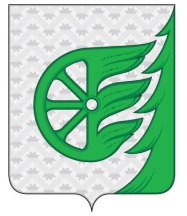 Администрация городского округа город ШахуньяНижегородской областиР А С П О Р Я Ж Е Н И Е№п/пФ.И.О.ДолжностьРабочийтелефонКОШЕЛЕВРоман 
Вячеславович- глава местного самоуправления городского округа город Шахунья, председатель КЧС И ОПБ2-12-30СЕРОВАлександрДмитриевич- первый заместитель главы администрации городского округа город Шахунья, заместитель председателя КЧС и ОПБ городского округа город Шахунья2-66-42СОФРОНОВЮрийАлексеевич- заместитель главы администрации городского округа город Шахунья, начальник Управления по работе с территориями и благоустройству, заместитель председателя КЧС и ОПБ городского округа город Шахунья2-71-10КУЗНЕЦОВСергейАлександрович- заместитель главы администрации городского округа город Шахунья, заместитель председателя КЧС и ОПБ городского округа город Шахунья2-62-42КОРПУСОВАндрей Александрович- начальник сектора ГО ЧС и МОБ работы администрации городского округа город Шахунья, секретарь КЧС и ОПБ городского округа город Шахунья2-69-36Члены комиссии:Члены комиссии:Члены комиссии:Члены комиссии:КУДРЯВЦЕВМаксим Николаевич- Заместитель начальника 121 ПСЧ 28 ПСО ФПС ГПС ГУ МЧС России по Нижегородской области (по согласованию), заместитель председателя КЧС и ОПБ городского округа город Шахунья(по согласованию)2-61-63СОКОЛОВСергейИванович- начальник Управления сельского хозяйства администрации городского округа город Шахунья2-70-01АБАХТИМОВСергейОлегович- начальника Вахтанского территориального отдела администрации городского округа город Шахунья34-9-81ЩЕРБАКОВВладимирАлександрович- начальник Сявского территориального отдела администрации городского округа город Шахунья36-5-67ТАКСАНАЕВАлександрНиколаевич- начальник Отдела МВД России по г. Шахунья (по согласованию)2-70-16СТЕПИНМаксимВладимирович- начальник отделения в городе Шахунья ФСБ по Нижегородской области (по согласованию)2-56-12НАБИУЛЛИНМаратСалаватович- начальник железнодорожной станции город Шахунья(по согласованию)6-22-00БУРАЧКОВАлександрИванович- начальник пожарного поезда станции Шахунья (по согласованию)6-23-55ПЛОТНИКОВДмитрийПетрович- начальник территориального отдела Управления Роспотребнадзора по Нижегородской области в городском округе город Шахунья, Тоншаевском, Тонкинском, Шарангском, Ветлужском и Уренском районах (по согласованию)2-23-55ОРЛОВАИрина Александровна-Биолог бактериологической лаборатории филиала ФБУЗ центра гигиены и эпидемиологии в Нижегородской области №3  (по согласованию)2-46-86БАХТИНАТатьянаИвановна- начальник  ГБУ НО «Госветуправление  городского округа город Шахунья»(по согласованию)2-38-362-67-31ЗОЛОТОВСергейНиколаевич- главный врач ГБУЗ НО «Шахунская ЦРБ»(по согласованию)2-62-182-42-52ПЕХОТИНВладимирЛеонидович- начальник Шахунского участка Уренских электросетей ОАО «Нижновэнерго» (по согласованию)2-69-24КУРДИНМихаилАлександрович- генеральный директор ООО «Локомотив»(по согласованию)6-35-11ТАТАРИНОВВладимир Николаевич- начальник метеостанции города Шахунья (по согласованию)2-70-19МЕДВЕДЕВАлександрВикторович-директор АО «ДРСП»(по согласованию)2-34-46ОГАНИСЯНГайкХажакович- директор ООО «СтройНижний»(по согласованию)2-42-40МУРАВЬЕВАлександр Александрович- начальник Шахунской ГНС ООО «Газэнергосеть НН»(по согласованию)2-41-75ЗАХАРОВАнатолийГригорьевич- начальник участка ООО ДСК «Гранит»(по согласованию)66-2-35ОСМИРКОНиколайПетрович- Начальник Шахунского УЭС ОАО «РосТелеком»(по согласованию)2-73-73БАЕВВладимирИванович-руководитель Шахунского районного лесничества Департамента лесного хозяйства Нижегородской области(по согласованию)2-58-182-59-31СОКОЛОВАндрейНиколаевич- директор МУП «Шахунское пассажирское автотранспортное предприятие»2-46-80БАРАНОВСергейАлександрович- начальник сектора по поддержке малого бизнеса и развития предпринимательства администрации городского округа город Шахунья2-73-47БАГЕРЯНАлёна Гилимзяновна- Начальник Управления образования администрации городского округа город Шахунья2-60-46КОЗЛОВАЕленаЛеонидовна- начальник Управления экономики, прогнозирования, инвестиционной политики и муниципального имущества городского округа город Шахунья2-62-80СМИРНОВАСветланаВитальевна- начальник финансового Управления администрации городского округа город Шахунья2-71-00ПЛАКСИНСергей Владимирович- директор Шахунского филиала АО «Нижегородская областная коммунальная компания»(по согласованию)2-10-82ЧЕРНЫХСергей Васильевич- И.о. директора МУП «Водоканал»(по согласованию)2-24-20СМИРНОВАндрейСергеевич- начальник Управления промышленности, транспорта, связи, ЖКХ,  энергетики и архитектурной деятельности администрации городского округа город Шахунья2-71-90ГОДНЕВАНинаНиколаевна- начальник ЕДДС МКУ «Учреждение по обеспечению деятельности ОМСУ»(по согласованию)2-78-00